Lab:5Muscle tissueClassification of Muscle tissuesSkeletal muscleStriated and voluntaryFound mostly attached to the skeleton3)Nuclei are peripherally located                                  Cardiac muscleStriated and involuntaryComposes the majority of the heart wall (myocardium)3) one central nucleus                                                   Smooth muscleNonstriated and involuntaryFound mostly in the walls of hollow organs and vessels3)one central nucleus                                                   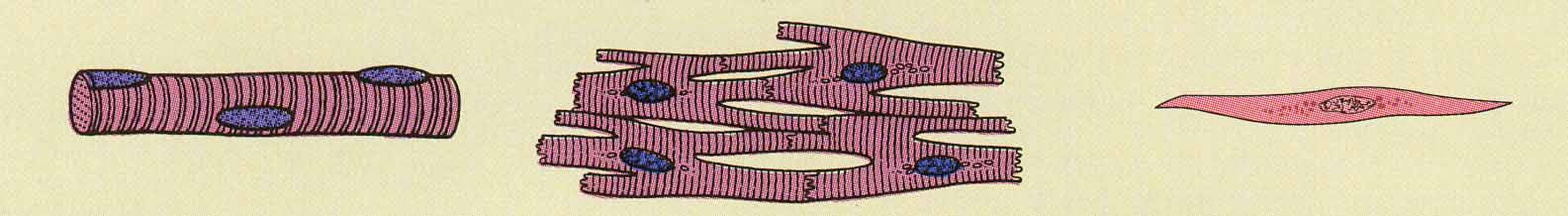 Skeletal muscle                          Cardiac muscle                          Smooth muscleNervous tissueIs a tissue that are specialized for receiving different types of stimuli.Neuron Consists of:Cell Body : contains nucleus, mitochondria,nissl bodiesDendrites: highly branched extensions of the cell body. Conduct impulses towards the cell bodyAxon: a single long process. Conducts impulses away from the cell body.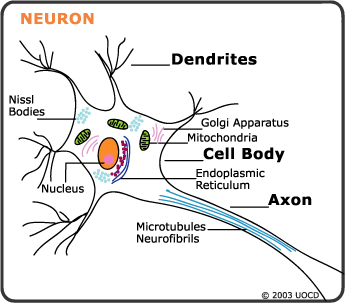 Structural of Neurons:1. multipolar neurons: more than two processes one is the axon and the rest are               denderites2. bipolar  neurons: have two processes one is axon and other one is denderites3. pseudounipolar neurons : have a single process close to the perikaryon.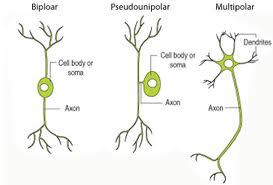 